                                                                                                                             Приложение 1                                          Сведения о свободных земельных участкахУчасток № 1Местоположение: г. Карталы, 1 км северо – восточнее ул. Труда, 10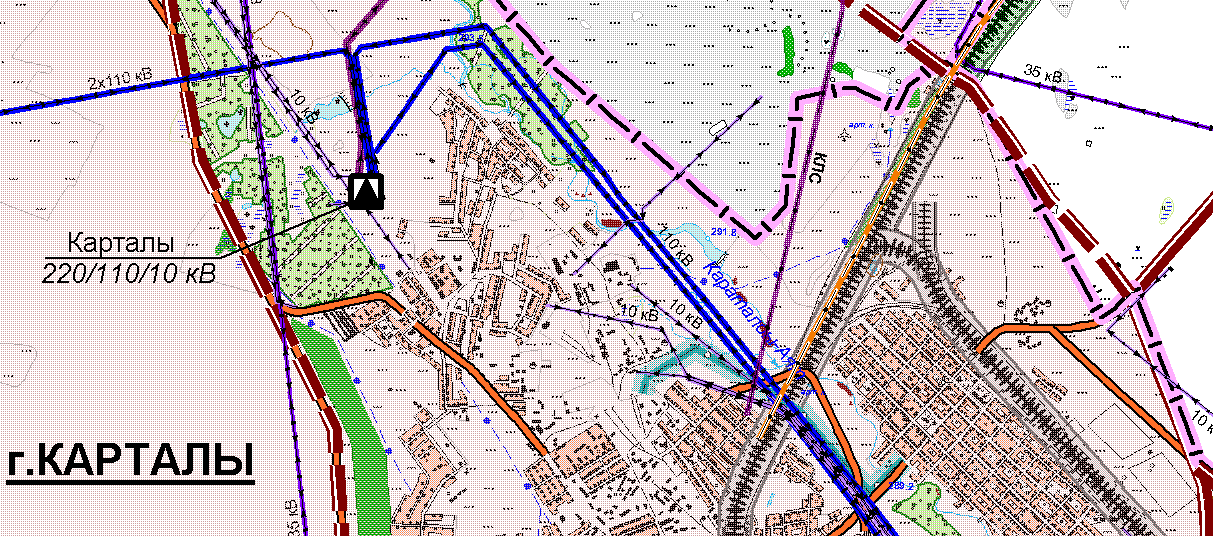 Участок № 2Местоположение: г. Карталы, 1,3  км северо – восточнее ул. Акмолинская, 36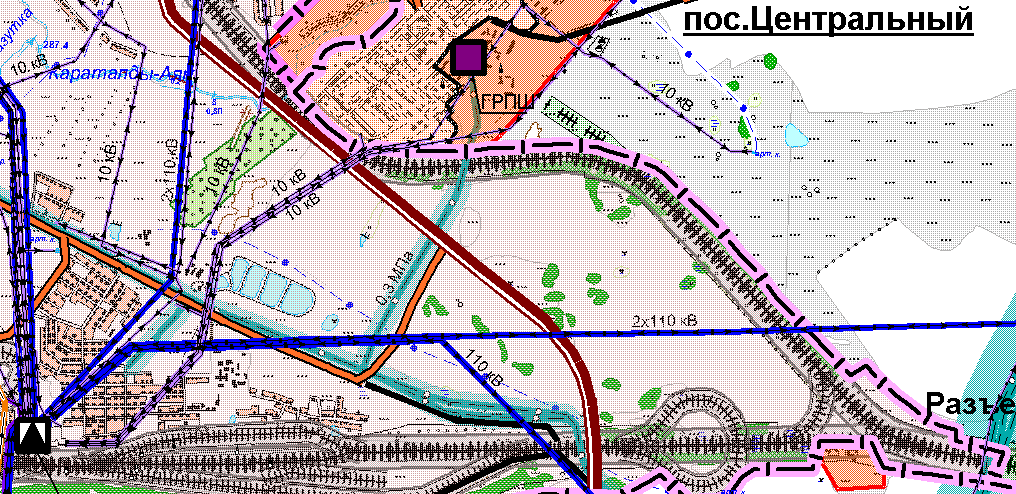 №п/п                      Наименование показателей                            Информация1участок	2 участок                            Информация1участок	2 участок1Месторасположение участка910 м на северо–восток от жилого дома по адресу: Челябинская обл., г.Карталы, ул.Труда1300 м на северо–восток от жилого дома по адресу: Челябинская обл., г.Карталы, ул.Акмолинская, 362Кадастровый номер74:08:4702001:3674:08:4702036:7833Форма собственности (федеральная, муниципальная, частная)муниципальнаямуниципальная4Потенциально возможное назначение использование участка (производственное, административное, складское, бытовое и др.)производственноепроизводственное5Предлагаемый вид использования участка (аренда, продажа)арендааренда6Площадь, га43,4га46,6га7Категория землиЗемли населенных пунктовЗемли населенных пунктов8Расстояние до границы, км:-ближайшего населенного пункта,-районного центра,-г.Челябинска, -г.Уфы,-г.Екатеринбурга–г.Москва0,90,933058253718501,31,33305853718509Расстояние до железной дороги, км0,0150,01510Расстояние до автомобильной дороги, км0,0150,01811Расстояние до ближайшего аэропорта12Наличие инфраструктуры12.1Наличие сетей энергоснабжения:ЛЭПЛЭП-мощность, МВт---расстояние до точки (присоединения) подключения, км0,2000,02-свободные мощностиВ зависимости от потребностей инвестораВ зависимости от потребностей инвестора12.2Наличие сетей газоснабжения:Городские сетиГородские сети-мощность, кПа---расстояние до точки (присоединения) подключения, км0,2000,02-свободные мощности, кПаВ зависимости от потребностей инвестораВ зависимости от потребностей инвестора12.3Наличие сетей водоснабжения:Городские сетиГородские сети-мощность, куб.м/час---расстояние до точки (присоединения) подключения, км0,2000,02-свободные мощности, куб.м/часВ зависимости от потребностей инвестораВ зависимости от потребностей инвестора12.4Наличие сетей водоотведения:Городские сетиГородские сети-мощность, куб.м/час---расстояние до точки (присоединения) подключения, км0,2000,02-свободные мощности, куб.м/часВ зависимости от потребностей инвестораВ зависимости от потребностей инвестора13Ответственный исполнитель. Контактный телефон, электронная почтаКнязева Ирина Анатольевна (835133) 2-16-46kumiizrkmr@rambler.ru